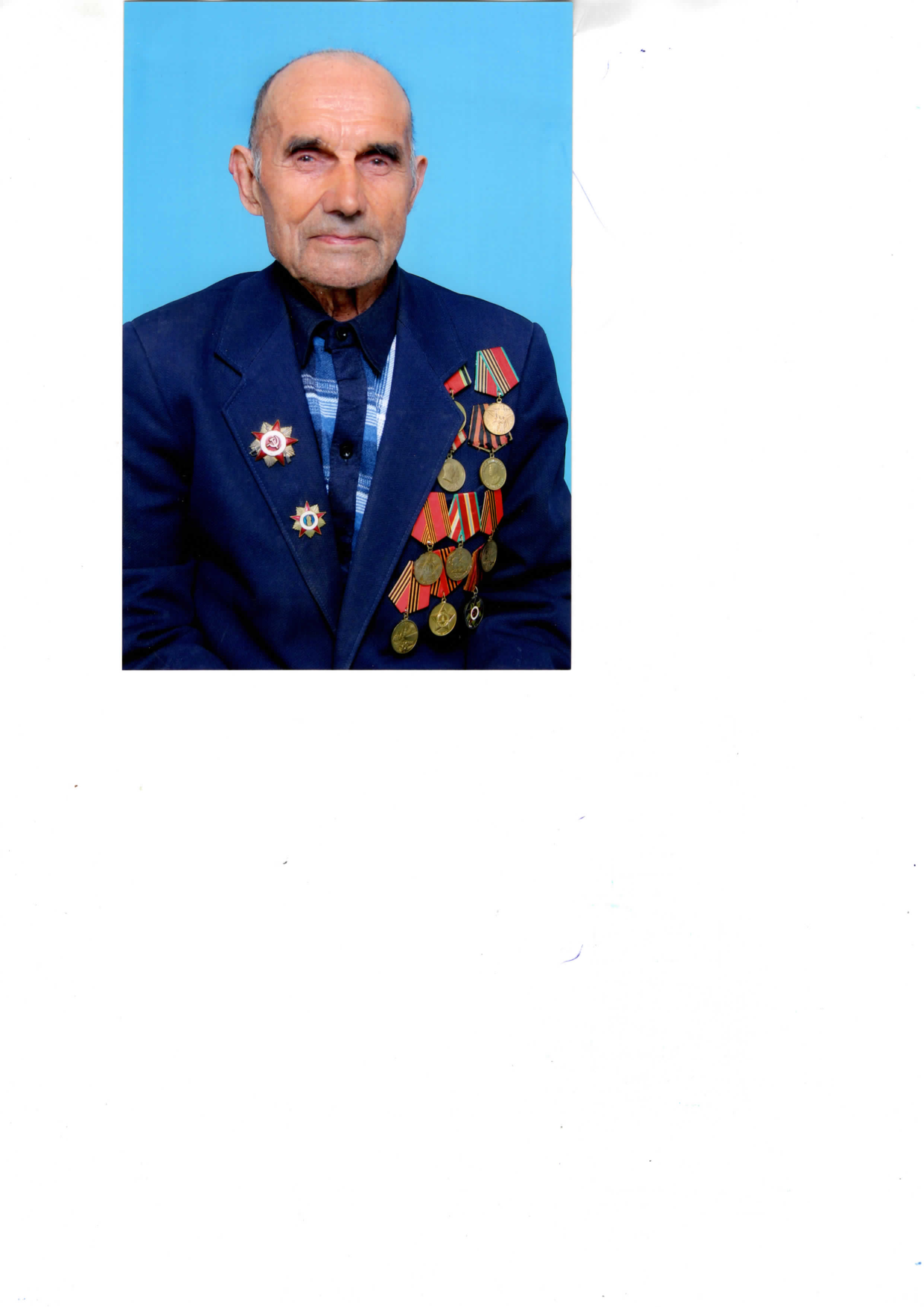 	Яковлев Михаил Яковлевич. 11.06.. р.. Уроженец д. Нижарово. В Красной Армии служил рядовым стрелком. Имеет награды: орден Отечественной войны 2 степени и медаль « За победу над Германией». Проживает в д. Нижарово.
